Orange and yellow -reading. Read these real and alien words using ‘air’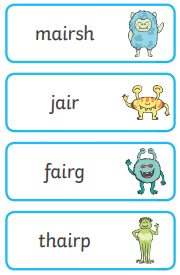 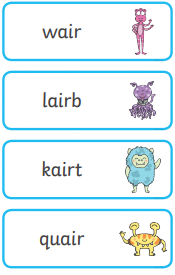 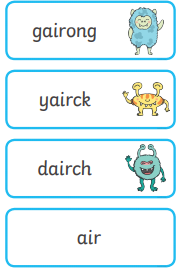 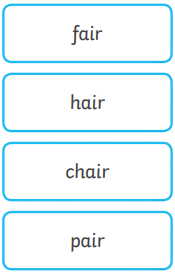 